AUTHOR AND CO-AUTHOR(S) INFORMATIONDear JEMA’s Contributor(s),In order to ease and quicken our communication, please feel free to fill out this table. Article Title: What are The Most Important Variables in Determining AirBnb Unit Prices in Yogyakarta?No: 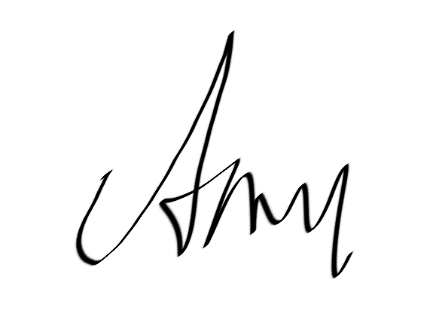 Dec 21st, 2020Andreas Diga Pratama Putera, S.T., M.En. NoStatusFull NameName +TPositionTelpE-mailAffiliationAddress 1Address 2Notes1Main AuthorAndreas Diga Pratama PuteraAndreas Diga Pratama Putera, S.T., M.En.Researcher085729622080Aput932@aucklanduni.ac.nzDepartment of Chemical Engineering, Universitas Gadjah MadaJl Tanjung no 69, Sorosutan,Umbulharjo, Yogyakarta, 55162Jl Grafika 2, Yogyakarta, 55182WA2Co-AuthorAhmed Reza RafsanzaniAhmed Reza Rafsanzani, S.Si., M.Eng.Researcher+62 813-2645-3627ahmed.reza.r@mail.ugm.ac.idDepartment of Electrical Engineering and Information Technology , Universitas Gadjah MadaKauman GM I/272 Yogyakarta 55122Jl Grafika 2, Yogyakarta, 55182WA